 JOINT EXAMINATIONPHYSICS FORM ONEMID TERM ONE AUGUST 2021TIME 1 HOURNAME……………………..………………….ADM………….CLASS…………Define the term physics.                                                                                               (1mk)State any 6 branches of physics.                                                                                  (3mks)What is a laboratory?                                                                                                       (1mk)State four safety rules that should be followed while you are in the laboratory. (4mks)While stating an example in each case, differentiate between derived quantity and basic quantity.                                                                                                                           (4mks)Explain the relationship between the following;         (i) Physics and mathematics                                                                                               (1mk)         (ii) Physics and chemistry                                                                                                    (1mk)Give three reasons for studying physics.                                                                     (3mks) Convert each of the following as indicated.          (i) 10 tones into kg                                                                                                               (1mk)          (ii) 12g into mg                                                                                                                      (1mk)          (iii) 2,000,000mg into kg                                                                                                      (1mk)State any two instruments that we can use to measure a length                            (2mks)Define the following term and state the S.I unit in each case                                    (3mks)(i) Mass(ii) Volume(iii) AreaCalculate the area of a triangle whose base is 4.0cm and its length is 3.0cm           (3mks)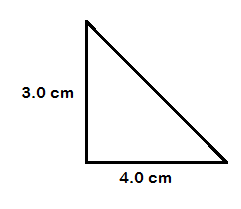 The density of water is 1g/cm3 express in kg/m3